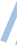 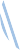 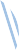 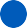 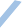 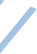 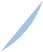 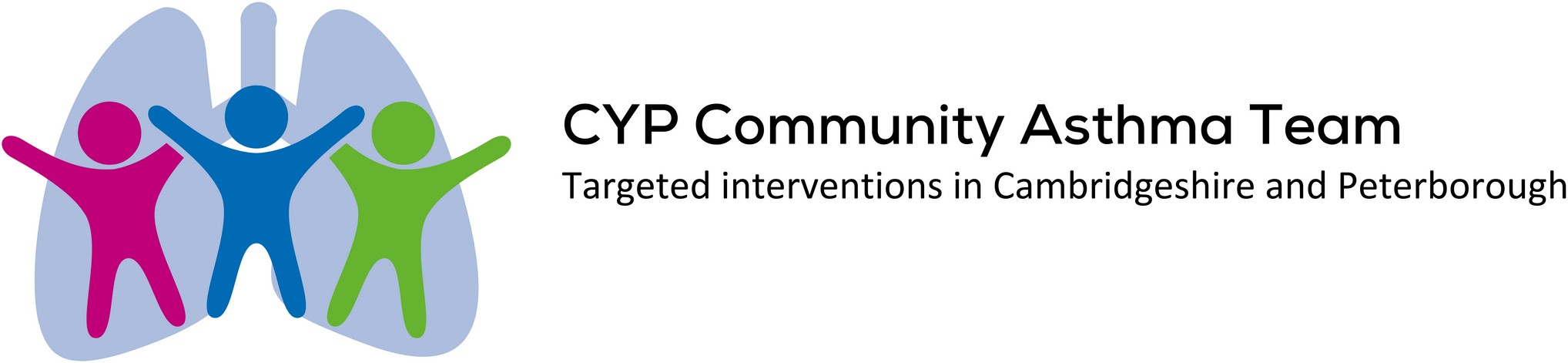 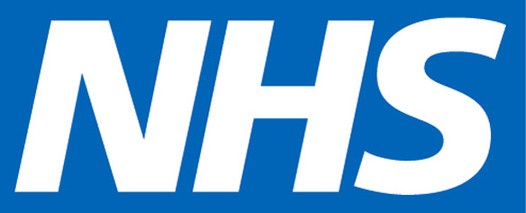 Join us for an online Focus Group discussion!Would you like to have your say in the type of spacers available to you?The Children and Young Peoples (CYP) Community Asthma team have an exciting opportunity for volunteers aged between 8-16 to join a focus group to decide which spacer device is provided to them.This is a fantastic experience for Young People to see what goes on behind the scenes and for you to develop key skills in confidence and communication.You will also be offered payment for your time in line with our Rewards and Recognition policy.You don’t need any particular experience but you do need to be an asthmatic or have suspected asthma, so that you are familiar with inhalers and spacers. You need to be keen to engage in the process (with parental support if required) and willing to have your camera switched on during online communications.The Focus Group would take place online via Teams at a time that suits you and you will need an internet connection and a working camera.Contact us for more information, if you are interested!Email us at: ccs.cambscopro@nhs.netDelivering excellence in Children and Young People’s Services: a partnership between Cambridgeshire Community Services NHS Trust and Cambridgeshire and Peterborough NHS Foundation Trust